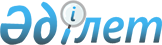 Об определении перечня должностей специалистов в области образования и культуры, являющихся гражданскими служащими и работающих в сельской местности
					
			Утративший силу
			
			
		
					Постановление акимата города Семей Восточно-Казахстанской области от 13 мая 2016 года № 767. Зарегистрировано Департаментом юстиции Восточно-Казахстанской области 13 июля 2016 года № 4602. Утратило силу постановлением акимата города Семей области Абай от 25 декабря 2023 года № 1076.
      Сноска. Утратило силу постановлением акимата города Семей области Абай от 25.12.2023 № 1076 (вводится в действие после дня его первого официального опубликования).
       Примечание РЦПИ.
      В тексте документа сохранена пунктуация и орфография оригинала.
      В соответствии с подпунктом 2) статьи 18, пунктом 9 статьи 139 Трудового кодекса Республики Казахстан от 23 ноября 2015 года, акимат города Семей ПОСТАНОВЛЯЕТ:
      1. Определить перечень должностей специалистов в области образования и культуры, являющихся гражданскими служащими и работающих в сельской местности, согласно приложению.
      2. Предоставить на согласование перечень должностей специалистов в области образования и культуры, являющихся гражданскими служащими и работающих в сельской местности, в маслихат города Семей.
      3. Признать утратившим силу постановление акимата города Семей от 25 февраля 2015 года № 288 "Об определении перечня должностей специалистов в области образования и культуры, являющихся гражданскими служащими и работающих в сельской местности" (зарегистрировано в Реестре государственной регистрации нормативных правовых актов № 3846, опубликовано 1 мая 2015 года в газетах "Семей таны", "Вести Семей").
      4. Настоящее постановление вводится в действие по истечении десяти календарных дней после дня его первого официального опубликования. Перечень должностей специалистов в области образования и культуры, являющихся гражданскими служащими и работающих в сельской местности 
      1. Должности специалистов в области образования:
      1) руководитель и заместитель руководителя государственного учреждения и казенного предприятия, в том числе: директор, заместитель директора по учебной работе, по воспитательной работе, по профильной работе, по учебно - производственной работе, заведующий интернатом, библиотекой, массовым отделом, методическим отделом;
      2) педагогические работники и приравненные к ним лица: учителя, педагог - психолог, педагоги дополнительного образования, педагоги - организаторы, социальный педагог, преподаватель - организатор по начальной военной подготовке, инструкторы по плаванию, по спорту, старший вожатый, воспитатель;
      3) специалисты, в том числе: библиотекарь, главный бухгалтер, бухгалтер, экономист, лаборант, мастер производственного обучения, врачи, медицинская сестра, диетическая сестра, менеджер, методист, переводчик, психолог, преподаватель, руководитель кружка, тренер, хореограф, хормейстер.
      2. Должности специалистов в области культуры:
      1) руководитель и заместитель руководителя государственного учреждения и казенного предприятия, в том числе: заведующие отделами, филиалами;
      2) специалисты, в том числе: артисты, аккомпаниаторы, балетмейстеры, библиотекари, библиограф, культорганизаторы, концертмейстеры, музыкальные руководители, методисты, хореографы, хормейстеры, художники, режиссеры, художественные руководители, администраторы, главные бухгалтеры, бухгалтеры, художник - постановщик.
					© 2012. РГП на ПХВ «Институт законодательства и правовой информации Республики Казахстан» Министерства юстиции Республики Казахстан
				
      Аким города Семей

Е. Салимов
Приложение
 к постановлению акимата
города Семей
 от " 13 " мая 2016 года
№ 767